УВЕДОМЛЕНИЕ Администрацией Великого Новгорода в настоящее время ведется розыск лиц, разместивших временные сооружения, расположенные напротив дома № 4 по переулку Промышленный, в том числе с привлечением органов внутренних дел.Если Вам известна какая-либо информация о лицах, использующих данные объекты, просьба сообщить по телефону: 994-098, 994-101, 994-104, 994-106 либо лично обратиться в комитет по управлению муниципальным имуществом и земельными ресурсами Великого Новгорода по адресу: Великий Новгород, ул. Каберова-Власьевская, д. 4, каб. 311, 315.Администрация Великого Новгорода уведомляет владельцев вышеуказанных сооружений о необходимости осуществить их демонтаж в целях освобождения земельных участков в срок до 20.08.2021 года.В противном случае, после указанного срока Администрацией Великого Новгорода в судебном порядке будут приняты меры по признанию временных строений бесхозяйными и обращению их в муниципальную собственность с целью последующего демонтажа.Дополнительно Администрация Великого Новгорода сообщает, что за использование земельных участков без правоустанавливающих документов предусмотрена административная ответственность в виде штрафа: на граждан не менее 5 000 р.; на юридических лиц не менее 100 000 р.__________________________________________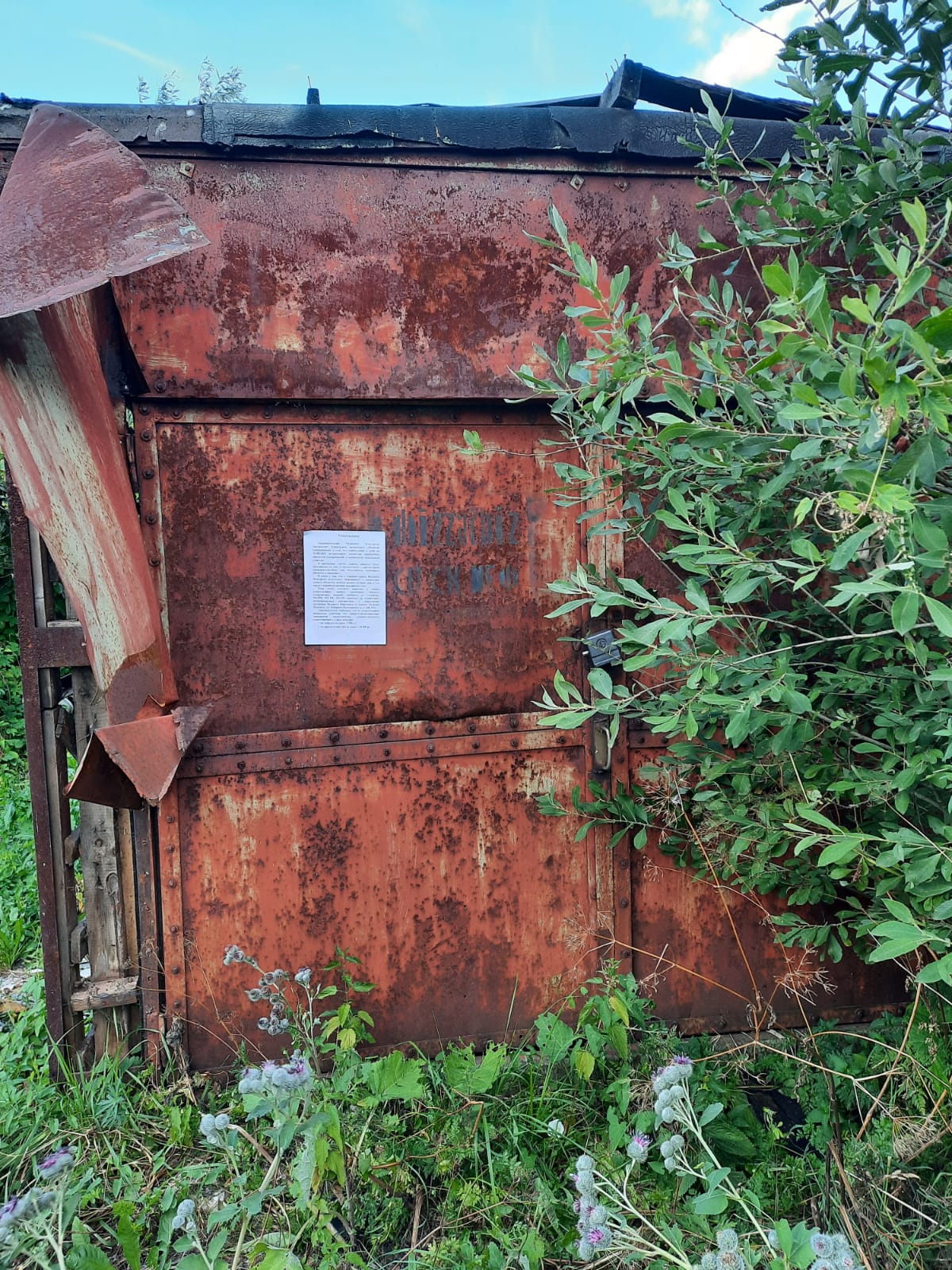 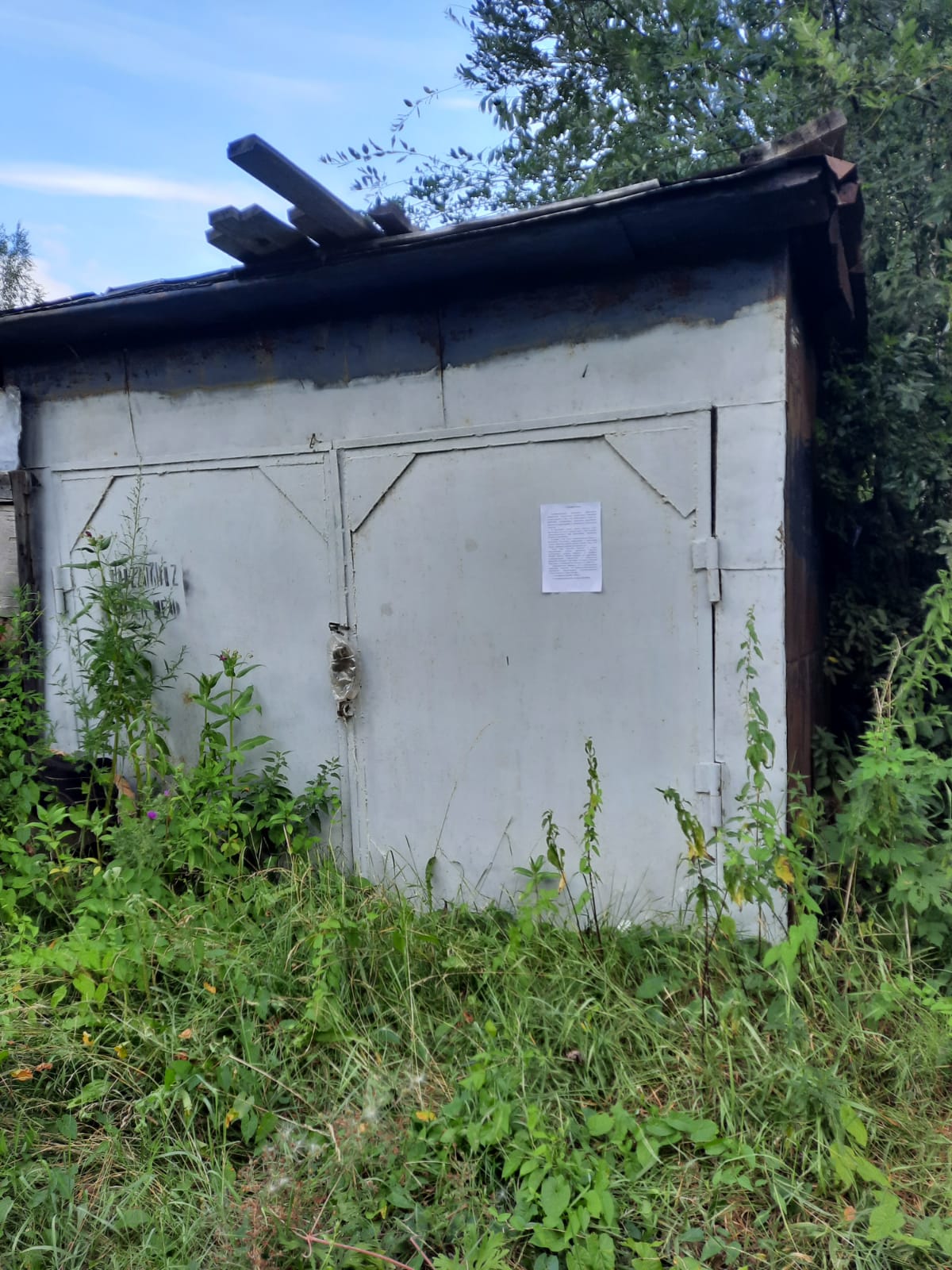 